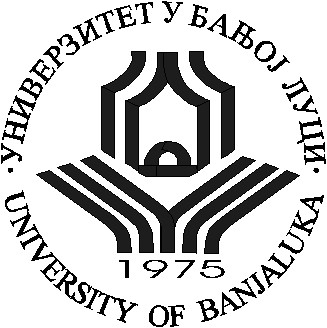 UNIVERSITY OF BANJA LUKA FACULTY OF PHILOLOGY UNIVERSITY OF BANJA LUKA FACULTY OF PHILOLOGY UNIVERSITY OF BANJA LUKA FACULTY OF PHILOLOGY UNIVERSITY OF BANJA LUKA FACULTY OF PHILOLOGY Doctoral academic studies Doctoral academic studies Doctoral academic studies Doctoral academic studies Study program:Study program:Study program:Science of literatureSubjectPostcolonial critics of English modernist literaturePostcolonial critics of English modernist literaturePostcolonial critics of English modernist literaturePostcolonial critics of English modernist literatureSubject statusSubject statusSemesterClasses fundNumber of ECTS creditselective3. or 4. 30 10 ProfessorProf. dr. Petar PendaProf. dr. Petar PendaProf. dr. Petar PendaProf. dr. Petar PendaConditioned by other subjectsConditioned by other subjectsConditioned by other subjectsConditioned by other subjectsConditioned by other subjectsConditioned by other subjectsObjectives of stuffing the languageObjectives of stuffing the languageObjectives of stuffing the languageObjectives of stuffing the languageObjectives of stuffing the languageObjectives of stuffing the languageThe aim of this course is to introduce students to post-colonial criticism, and how it illuminates English modernist literature.The aim of this course is to introduce students to post-colonial criticism, and how it illuminates English modernist literature.The aim of this course is to introduce students to post-colonial criticism, and how it illuminates English modernist literature.The aim of this course is to introduce students to post-colonial criticism, and how it illuminates English modernist literature.The aim of this course is to introduce students to post-colonial criticism, and how it illuminates English modernist literature.The aim of this course is to introduce students to post-colonial criticism, and how it illuminates English modernist literature.Learning outcomes (acquired knowledge):Learning outcomes (acquired knowledge):Learning outcomes (acquired knowledge):Learning outcomes (acquired knowledge):Learning outcomes (acquired knowledge):Learning outcomes (acquired knowledge):Students develop critical thinking and the ability to adequately analyze and select data. Students are able to independently apply all acquired theoretical knowledge in their scientific and teaching practice, and they are also ready for productive scientific research work in the field of English modernism.Students develop critical thinking and the ability to adequately analyze and select data. Students are able to independently apply all acquired theoretical knowledge in their scientific and teaching practice, and they are also ready for productive scientific research work in the field of English modernism.Students develop critical thinking and the ability to adequately analyze and select data. Students are able to independently apply all acquired theoretical knowledge in their scientific and teaching practice, and they are also ready for productive scientific research work in the field of English modernism.Students develop critical thinking and the ability to adequately analyze and select data. Students are able to independently apply all acquired theoretical knowledge in their scientific and teaching practice, and they are also ready for productive scientific research work in the field of English modernism.Students develop critical thinking and the ability to adequately analyze and select data. Students are able to independently apply all acquired theoretical knowledge in their scientific and teaching practice, and they are also ready for productive scientific research work in the field of English modernism.Students develop critical thinking and the ability to adequately analyze and select data. Students are able to independently apply all acquired theoretical knowledge in their scientific and teaching practice, and they are also ready for productive scientific research work in the field of English modernism.Subject content:Subject content:Subject content:Subject content:Subject content:Subject content:Critical premises and approaches of sub-colonial criticism, concepts of 'modern', 'modernity' and 'modernism', the difference between colonial and 'postcolonial'. The relation between colonial history and literature. Modernism in the context of imperialism and postcolonial studies. E. M. Forster, V. Wolff, J. Rees, V. B. Yates, T. S. Eliot, S. Beckett and aesthetic avant-garde, that is, political reactionism.Critical premises and approaches of sub-colonial criticism, concepts of 'modern', 'modernity' and 'modernism', the difference between colonial and 'postcolonial'. The relation between colonial history and literature. Modernism in the context of imperialism and postcolonial studies. E. M. Forster, V. Wolff, J. Rees, V. B. Yates, T. S. Eliot, S. Beckett and aesthetic avant-garde, that is, political reactionism.Critical premises and approaches of sub-colonial criticism, concepts of 'modern', 'modernity' and 'modernism', the difference between colonial and 'postcolonial'. The relation between colonial history and literature. Modernism in the context of imperialism and postcolonial studies. E. M. Forster, V. Wolff, J. Rees, V. B. Yates, T. S. Eliot, S. Beckett and aesthetic avant-garde, that is, political reactionism.Critical premises and approaches of sub-colonial criticism, concepts of 'modern', 'modernity' and 'modernism', the difference between colonial and 'postcolonial'. The relation between colonial history and literature. Modernism in the context of imperialism and postcolonial studies. E. M. Forster, V. Wolff, J. Rees, V. B. Yates, T. S. Eliot, S. Beckett and aesthetic avant-garde, that is, political reactionism.Critical premises and approaches of sub-colonial criticism, concepts of 'modern', 'modernity' and 'modernism', the difference between colonial and 'postcolonial'. The relation between colonial history and literature. Modernism in the context of imperialism and postcolonial studies. E. M. Forster, V. Wolff, J. Rees, V. B. Yates, T. S. Eliot, S. Beckett and aesthetic avant-garde, that is, political reactionism.Critical premises and approaches of sub-colonial criticism, concepts of 'modern', 'modernity' and 'modernism', the difference between colonial and 'postcolonial'. The relation between colonial history and literature. Modernism in the context of imperialism and postcolonial studies. E. M. Forster, V. Wolff, J. Rees, V. B. Yates, T. S. Eliot, S. Beckett and aesthetic avant-garde, that is, political reactionism.Methods of teaching and mastering the material:Methods of teaching and mastering the material:Methods of teaching and mastering the material:Methods of teaching and mastering the material:Methods of teaching and mastering the material:Methods of teaching and mastering the material:Monolog, dialogue, and independent research work of student.  Monolog, dialogue, and independent research work of student.  Monolog, dialogue, and independent research work of student.  Monolog, dialogue, and independent research work of student.  Monolog, dialogue, and independent research work of student.  Monolog, dialogue, and independent research work of student.  Literature:Literature:Literature:Literature:Literature:Literature:Boehmer, Elleke (2005). Colonial & Postcolonial Literature. Oxford: Oxford University Press. Gay, Peter (2008). Modernism: The Lure of Heresy. New York: W. W. Norton & Company, Inc. Hanna, Julian (2008). Key Concepts in Modernist Literature. Basingstoke: Palgrave. Leitch, Vincent C. (2010) The Norton Anthology of Theory & Criticism. New York: W. W. Norton & Company, Inc. Ross, Stephen (ed.) (2009). Modernism and Theory: A Critical debate. New York: Routledge. Scholes, Robert (2006). Paradoxy of Modernism. London: Yale University Press. Boehmer, Elleke (2005). Colonial & Postcolonial Literature. Oxford: Oxford University Press. Gay, Peter (2008). Modernism: The Lure of Heresy. New York: W. W. Norton & Company, Inc. Hanna, Julian (2008). Key Concepts in Modernist Literature. Basingstoke: Palgrave. Leitch, Vincent C. (2010) The Norton Anthology of Theory & Criticism. New York: W. W. Norton & Company, Inc. Ross, Stephen (ed.) (2009). Modernism and Theory: A Critical debate. New York: Routledge. Scholes, Robert (2006). Paradoxy of Modernism. London: Yale University Press. Boehmer, Elleke (2005). Colonial & Postcolonial Literature. Oxford: Oxford University Press. Gay, Peter (2008). Modernism: The Lure of Heresy. New York: W. W. Norton & Company, Inc. Hanna, Julian (2008). Key Concepts in Modernist Literature. Basingstoke: Palgrave. Leitch, Vincent C. (2010) The Norton Anthology of Theory & Criticism. New York: W. W. Norton & Company, Inc. Ross, Stephen (ed.) (2009). Modernism and Theory: A Critical debate. New York: Routledge. Scholes, Robert (2006). Paradoxy of Modernism. London: Yale University Press. Boehmer, Elleke (2005). Colonial & Postcolonial Literature. Oxford: Oxford University Press. Gay, Peter (2008). Modernism: The Lure of Heresy. New York: W. W. Norton & Company, Inc. Hanna, Julian (2008). Key Concepts in Modernist Literature. Basingstoke: Palgrave. Leitch, Vincent C. (2010) The Norton Anthology of Theory & Criticism. New York: W. W. Norton & Company, Inc. Ross, Stephen (ed.) (2009). Modernism and Theory: A Critical debate. New York: Routledge. Scholes, Robert (2006). Paradoxy of Modernism. London: Yale University Press. Boehmer, Elleke (2005). Colonial & Postcolonial Literature. Oxford: Oxford University Press. Gay, Peter (2008). Modernism: The Lure of Heresy. New York: W. W. Norton & Company, Inc. Hanna, Julian (2008). Key Concepts in Modernist Literature. Basingstoke: Palgrave. Leitch, Vincent C. (2010) The Norton Anthology of Theory & Criticism. New York: W. W. Norton & Company, Inc. Ross, Stephen (ed.) (2009). Modernism and Theory: A Critical debate. New York: Routledge. Scholes, Robert (2006). Paradoxy of Modernism. London: Yale University Press. Boehmer, Elleke (2005). Colonial & Postcolonial Literature. Oxford: Oxford University Press. Gay, Peter (2008). Modernism: The Lure of Heresy. New York: W. W. Norton & Company, Inc. Hanna, Julian (2008). Key Concepts in Modernist Literature. Basingstoke: Palgrave. Leitch, Vincent C. (2010) The Norton Anthology of Theory & Criticism. New York: W. W. Norton & Company, Inc. Ross, Stephen (ed.) (2009). Modernism and Theory: A Critical debate. New York: Routledge. Scholes, Robert (2006). Paradoxy of Modernism. London: Yale University Press. Wisker, Gina (2006). Key Concepts in Postcolonial Literature. Basingstoke: Palgrave. Wisker, Gina (2006). Key Concepts in Postcolonial Literature. Basingstoke: Palgrave. Wisker, Gina (2006). Key Concepts in Postcolonial Literature. Basingstoke: Palgrave. Wisker, Gina (2006). Key Concepts in Postcolonial Literature. Basingstoke: Palgrave. Wisker, Gina (2006). Key Concepts in Postcolonial Literature. Basingstoke: Palgrave. Wisker, Gina (2006). Key Concepts in Postcolonial Literature. Basingstoke: Palgrave. Forms of knowledge testing and assessment:Forms of knowledge testing and assessment:Forms of knowledge testing and assessment:Forms of knowledge testing and assessment:Forms of knowledge testing and assessment:Forms of knowledge testing and assessment:Exam written and oral 60 Literature review40 Special indication for the subjectSpecial indication for the subjectSpecial indication for the subjectSpecial indication for the subjectSpecial indication for the subjectSpecial indication for the subjectName and surname of the professor who prepared the data: Prof. dr. Petar PendaName and surname of the professor who prepared the data: Prof. dr. Petar PendaName and surname of the professor who prepared the data: Prof. dr. Petar PendaName and surname of the professor who prepared the data: Prof. dr. Petar PendaName and surname of the professor who prepared the data: Prof. dr. Petar PendaName and surname of the professor who prepared the data: Prof. dr. Petar Penda